POOLSIDE USE POLICY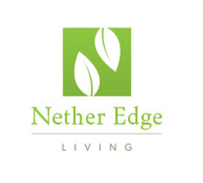 General rules:Before entering, please ensure shoes are removed or overshoes are used. These are provided in reception.Please leave all areas as you found them and report any issues/defects to a member of staff.Use the lockers provided and leave the keys in the lock when you have finished.Please shower BEFORE, INBETWEEN AND AFTER using the Sauna, Spa or Pool.The Facilities close at 9pm weekdays and 7pm weekends, please ensure you are ready in time to vacate the premises.Swimming Pool:Children under 6 months should not use the swimming pool.Jumping, Diving, Bombing, Ducking, Pushing are prohibited.No ball games or inflatables are allowed in the swimming pool, other than authorised equipment provided by the Facilities Staff.Do not use the Swimming Pool if:You are under the influence of alcohol/drugsYou have eaten food in the last 2 hours.You are suffering from diarrhoea.You have open wounds/Severe eczema/infectious skin complaints.You have a cold/flu.You have any illness which makes you more susceptible to infection.Sauna:For your safety please do not exceed 20 minutes of use.Drinks containers, electronic items and reading materials are not permitted in or around the Sauna area.Do not use the Sauna if:You are pregnantYou suffer from heart/circulatory problemsYou are under the influence of alcohol/drugsIf you have eaten food in the last 2 hoursIf you are under 16 years old; the Sauna is an adult only area.Spa:Drinks containers and electronic items are not permitted in or around the Spa area.Do not use the Spa if:You are pregnantYou suffer from heart/circulatory problemsYou are under the influence of alcohol/drugsIf you have eaten food in the last 2 hoursIf you are under 16 years old; the Spa is an adult only area.